АДМИНИСТРАЦИЯ ГОРОДСКОГО ОКРУГА «ГОРОД КИЗЕЛ»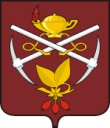 П О С Т А Н О В Л Е Н И Е        16.03.2023	                                                                                	         № 90О введении временных ограниченийдвижения транспортных средств по автомобильным дорогам общего пользования местного значения городского округа «Город Кизел» в 2023 году В соответствии с Федеральными законами Российской Федерации                        от 10.12.1995 № 196-ФЗ «О безопасности дорожного движения», от 06.10.2003                     № 131-ФЗ «Об общих принципах организации местного самоуправления в Российской Федерации», от 08.11.2007 № 257-ФЗ «Об автомобильных дорогах и о дорожной деятельности в Российской Федерации и о внесении изменений в отдельные законодательные акты Российской Федерации»,  Постановлением Правительства Пермского края от 10.01.2012 № 9-п «Об утверждении Порядка осуществления временного ограничения или временного прекращения движения транспортных средств по автомобильным дорогам регионального или межмуниципального и местного значения в Пермском крае», в целях обеспечения безопасности дорожного движения и сохранности  автомобильных дорог общего пользования местного значения и дорожных сооружений на них от возможных разрушений в период возникновения неблагоприятных природно-климатических условий, руководствуясь п.11 ч.2 ст.44, п.16 ч.5 ст.46 Устава городского округа «Город Кизел» Пермского края, администрация города КизелаПОСТАНОВЛЯЕТ: В весенний период ввести временное ограничение движения транспортных средств по автомобильным дорогам общего пользования местного значения в связи со снижением несущей способности конструктивных элементов автомобильных дорог с 16 апреля 2023 года по 15 мая 2023 года включительно в соответствии с перечнем согласно приложению 1. В летний период, с 01 июня 2023 года по 31 августа 2023 года включительно, ввести временное ограничение движения транспортных средств, нагрузка на ось которых превышает установленные на территории Российской Федерации требования, по автомобильным дорогам общего пользования местного значения с асфальтобетонным покрытием в период с 10 часов 00 минут до 22 часов 00 минут местного времени, при значениях дневной температуры воздуха  свыше + 32оС по прогнозным данным государственного учреждения «Пермский центр по гидрометеорологии и мониторингу окружающей среды». В осенний период ввести временное ограничение движения транспортных средств по автомобильным дорогам общего пользования местного значения в связи со снижением несущей способности конструктивных элементов автомобильных дорог с 21 сентября 2023 года по 20 октября 2023 года включительно в соответствие с перечнем согласно приложению 1.Временные ограничения движения транспортных средств в весенний и осенний периоды не распространяется на:пассажирские перевозки автобусами, в том числе международные;перевозки продуктов питания, животных, корма для  сельскохозяйственных животных, лекарственных препаратов, топлива (бензин, дизельное топливо, судовое топливо, топливо для реактивных  двигателей, топочный мазут, дрова, уголь, кокс, пропан, газообразное  топливо), семенного фонда, удобрений, почты и почтовых грузов;перевозки грузов, необходимых для ликвидации последствий стихийных бедствий или иных чрезвычайный происшествий;транспортные средства федеральных органов исполнительной  власти, в которых федеральным законом предусмотрена военная служба;  транспортировку дорожно-строительной и дорожно- эксплуатационной техники и материалов, применяемых при проведении  аварийно-восстановительных и ремонтных работ;движение транспортных средств при эксплуатации   магистральных нефте- и газопроводов, линейных газопроводов,  электросетевого комплекса (ЛЭП, ТП, РП), а также транспорта,  необходимого для обслуживания сетей водо- и теплоснабжения, а также водоотведения населенных пунктов городского округа «Город Кизел».Временные ограничения движения транспортных средств в летний период не распространяются:    на пассажирские перевозки автобусами, в том числе  международные;5.2. на перевозку грузов, необходимых для ликвидации последствий  стихийных бедствий, чрезвычайных происшествий;5.3. на транспортировку дорожно-строительной и дорожно-эксплуатационной техники и материалов, применяемых при проведении   аварийно-восстановительных и ремонтных работ.    Установить, что временное ограничение движения транспортных средств по автомобильным дорогам общего пользования местного значения   в весенний и осенний периоды осуществляется путем установки дорожных знаков 3.12 «Ограничение массы, приходящейся на ось транспортного средства» со знаками дополнительной информации (таблички) 8.20.1 и 8.20.2 «Тип тележки транспортных средств», предусмотренных Правилами дорожного движения.Установить допустимые для проезда по автомобильным дорогам общего пользования местного значения нагрузки на оси транспортного  средства согласно приложению 2. В течение пяти дней со дня принятия настоящего постановления уведомить территориальный орган федерального органа исполнительной власти, уполномоченный осуществлять контрольные, надзорные и разрешительные функции в области обеспечения безопасности дорожного движения. Муниципальному бюджетному учреждению «Благоустройство»  города Кизела обеспечить установку в весенний и осенний периоды временного ограничения движения и демонтаж после прекращения в весенний и осенний периоды временного ограничения движения на автомобильных дорогах общего пользования местного значения дорожных знаков 3.12 «Ограничение массы, приходящейся на ось транспортного средства» со знаками дополнительной информации (таблички) 8.20.1 и  8.20.2 «Тип тележки транспортных средств», предусмотренных Правилами  дорожного движения.  Рекомендовать ОГИБДД МО МВД России «Губахинский» организовать работу по осуществлению контроля за соблюдением ограничения движения транспортных средств на автомобильных дорогах общего пользования местного значения. Обнародовать настоящее постановление в МБУ «Кизеловская библиотека» и разместить на официальном сайте администрации города Кизела http://www.kizelraion.ru.Настоящее постановление вступает в силу с момента обнародования.Контроль за исполнением настоящего постановления возложить на заместителя главы администрации города Кизела по инфраструктуре и ЖКХ Пихтовникова И.Ю.Глава города Кизела                                              А.В.Родыгин	        Приложение 1							             к постановлению администрации							             городского округа «Город Кизел»                                                                                     от 16.03.2023 № 90Переченьавтомобильных дорог общего пользования местного значения городского округа «Город Кизел», на которых вводится временное ограничение движения транспортных средств в весенний и осенний периоды 2023 года                                                                                    Приложение 2							             к постановлению администрации							             городского округа «Город Кизел»                                                                                     от 16.03.2023 № 90Предельно допустимые нагрузки на оси транспортного средства для проезда по автомобильным дорогам общего пользования местного значения городского округа «Город Кизел» в 2023 годуДля автомобильных дорог с переходным типом покрытия:- одиночная ось – 5 тонн;- сближенные сдвоенные оси – 4 тонны на каждую ось;- сближенные строенные оси и сближенные оси с количеством осей более трех – 3 тонны на каждую ось. № п/пНаименование автомобильной дороги/ улицы1.ул. Борьбы 2.ул. Борчанинова 3.пер. Западный 4.ул. Крупской 5.ул. Ленина 6.ул. Луначарского  7.ул. Народной памяти 8.ул. Октябрьская 9.ул. Привокзальная10.ул. Пролетарская 11.ул. Углегеологов 12.ул. Учебная 13.ул. Физкультурников 14.пер. Чкалова 15.ул. Энгельса 16.ул. Юбилейная17.ул. Юных коммунаров 18.автодорога  г. Кизел – Северный Коспашский19.автодорога  Центральный Коспашский – Южный  Коспашский